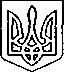 ЩАСЛИВЦЕВСЬКА СІЛЬСЬКА РАДАВИКОНАВЧИЙ КОМІТЕТРІШЕННЯ29.10.2020 р.                                             № 161Про затвердження детального плану території південної частини села Щасливцеве Генічеського районуХерсонської області.Розглянувши матеріали проекту «Детальний план території південної частини села Щасливцеве Генічеського району Херсонської області», з метою забезпечення планомірного, економічного, обґрунтованого і комплексного розвитку села, підвищення його рівня благоустрою та створення сприятливих умов життєдіяльності населення, відповідно до ст.ст.16, 17 ЗУ «Про регулювання містобудівної діяльності, керуючись ст.ст.26, 59 ЗУ «Про місцеве самоврядування» виконком Щасливцевської сільської ради ВИРІШИВ:1. Затвердити проєкт містобудівної документації: «Детальний план території південної частини села Щасливцеве Генічеського району Херсонської області», розроблений ТОВ «Укргенплан» м. Нова Каховка2. Це рішення набуває чинності з моменту його оприлюднення.3. Контроль за виконанням рішення покласти на в. о. начальника відділу містобудування та архітектури – головного архітектора виконавчого комітету Щасливцевської сільської ради Борідко М.В.Сільський голова 						Віктор ПЛОХУШКО